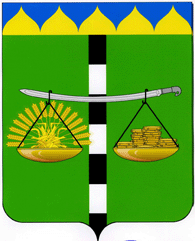   АДМИНИСТРАЦИЯ БЕЙСУГСКОГО СЕЛЬСКОГО ПОСЕЛЕНИЕ
ВЫСЕЛКОВСКОГО РАЙОНА 
ПОСТАНОВЛЕНИЕ       от 12.11.2020                                                                                            № 78поселок БейсугО внесении изменений в постановление администрации Бейсугского сельского поселения Выселковского района от 8 сентября 2017 года №72 «О создании постоянно действующей общественной комиссии по координации хода реализации муниципальной программы «Формирование современной городской среды» на территории Бейсугского сельского поселения Выселковского района»В соответствии с постановлением Правительства Российской Федерации от 10 февраля 2017 года № 169 «Об утверждении Правил предоставления и распределения субсидий из федерального бюджета бюджетам субъектов Российской Федерации на поддержку государственных программ субъектов Российской Федерации и муниципальных программ формирования современной городской среды», в целях обеспечения качественной подготовки и осуществления контроля за реализацией муниципальной программы «Формирование современной городской среды» на территории Бейсугского сельского поселения Выселковского района,                 п о с т а н о в л я ю:	1. Приложение №1 к  постановлению  администрации Бейсугского сельского поселения Выселковского района от 8 сентября 2017 года №72 «О создании постоянно действующей общественной комиссии по координации хода реализации муниципальной программы «Формирование современной городской среды»  на территории Бейсугского сельского поселения Выселковского района»изложить в новой редакции (прилагается)Глава Бейсугского сельского поселения Выселковского района                                                                    О.А.Драгунова                                                                                         ПРИЛОЖЕНИЕ                                                                             к постановлению администрации                                                                            Бейсугского сельского поселения                                                                                    Выселковского района                                                                                   от_________________№___«ПРИЛОЖЕНИЕ № 1УТВЕРЖДЕНОпостановление администрацииБейсугского сельского поселенияВыселковского районаот 08.09.2017 № 72СОСТАВпостоянно действующей общественной комиссиипо координации хода реализации муниципальной программы «Формирование современной городской среды» на территории Бейсугского сельского поселения Выселковского районаСпециалист сектора земельного контроля, 
экономического развития инвестиций 
и имущественных отношений 
администрации Бейсугского сельского
поселения Выселковского района                                                М.А. Хаджинова»Специалист сектора земельного контроля, 
экономического развития инвестиций 
и имущественных отношений 
администрации Бейсугского сельского
поселения Выселковского района                                                М.А.ХаджиноваДрагунова                                           -        Ольга Анатольевнга              глава Бейсугского сельского поселения Выселковского района, председатель комиссии;Бойко                                                   -Андрей Ивановичзаместитель главы администрации Бейсугского сельского поселения Выселковского, заместитель председателя комиссии;Хаджинова                                          -                                               Марина Александровнаспециалист сектора земельного контроля, экономического развития инвестиций и имущественных отношений администрации Бейсугского сельского поселения Выселковского района, секретарь комиссии.Члены комиссии:Ковалева                                                -Татьяна Валерьевнаведущий специалист общего отдела администрации Бейсугского сельского поселения Выселковского района;Лиходедова                                          -Елена АлексеевнаНачальник общего отдела  администрации Бейсугского сельского поселения Выселковского района;Алексеев                                              -Сергей Александровичдиректор МУМП «ЖКХ Бейсугское»;Майорова                                     -Евгения ЕвгеньевнаРуководитель МКУ «Централизованная бухгалтерия Бейсугского сельского поселения»